_____________________________________________________________________________________ул..Комсомольская, 19, с.Тээли, Бай-Тайгинский район, Республика Тыва, 668010тел.(39442) 2-13-19. email: ksp_baitaiga@mail.ru                                                                                                   Утверждаю __________________                                                                                                   Председатель                                                                                                   Контрольно-счетной палаты                                                                                                                                   муниципального района                                                                                                          «Бай-Тайгинский кожуун 								     Республики Тыва»                                                              С.С.Монгуш                                                                                                    18 января  2017 годаОтчет о результатахпроверки целевого и эффективного использования бюджетных средств, выделенных муниципальному казенному дошкольному образовательному учреждению присмотра и оздоровления с приоритетным осуществлением санитарно-гигиенических, профилактических и оздоровительных мероприятий и процедур детский сад «Чаптанчыгбай» села Тээли муниципального района «Бай-Тайгинский кожуун Республики Тыва».1.Проверки целевого и эффективного использования бюджетных средств, выделенных муниципальному казенному дошкольному образовательному учреждению присмотра и оздоровления с приоритетным осуществлением санитарно-гигиенических, профилактических и оздоровительных мероприятий и процедур детский сад «Чаптанчыгбай» села Тээли муниципального района «Бай-Тайгинский кожуун Республики Тыва» проведена на основании пункта 2.3 плана работы Контрольно-счетной палаты муниципального образования «Бай-Тайгинский кожуун Республики Тыва»» на 2016 год, распоряжения председателя Контрольно-счетной палаты 16.05.2016 г. № 5 «О проведении контрольного мероприятия».2. Цель контрольного мероприятия: Проверка целевого и эффективного использования бюджетных средств, направленных на содержание муниципального казенного дошкольного образовательного учреждения детский сад присмотра и оздоровления с приоритетным осуществлением санитарно-гигиенических, профилактических и оздоровительных мероприятий и процедур детский сад «Чаптанчыгбай» с. Тээли муниципального района «Бай-Тайгинский кожуун Республики Тыва».3.Предмет контрольного мероприятия: нормативные правовые акты, локальные акты, документы бухгалтерского учета и отчетности, иные распорядительные документы, регулирующие вопросы деятельности муниципального казенного дошкольного образовательного учреждения детский  сад присмотра и оздоровления с приоритетным осуществлением санитарно-гигиенических, профилактических и оздоровительных мероприятий и процедур детский сад «Чаптанчыгбай». 4.Объект контрольного мероприятия:-муниципальное казенное дошкольное образовательное учреждение присмотра и оздоровления с приоритетным осуществлением санитарно-гигиенических, профилактических и оздоровительных мероприятий и процедур детский сад «Чаптанчыгбай» с. Тээли муниципального района «Бай-Тайгинский кожуун Республики Тыва» (далее МКДОУ детский сад Чаптанчыгбай).        По результату контрольного мероприятия инспектором Контрольно-счетной палаты муниципального района «Бай-Тайгинский кожуун Республики Тыва» Д.Ч.Кадыр-оол был составлен акт и направлен: заведующей МКДОУ детский сад Чаптанчыгбай.5.Проверяемый период: 2015 год.6. Объем проверенных средств: 4608,0 тыс.руб.7. Пояснения и замечания в адрес Контрольно-счетной палаты по вышеуказанному акту от руководства проверяемого объекта поступило в сроки, указанные в исходящем письме от « 14» декабря 2016 г. № 01-23/220.8. В процессе проведения контрольного мероприятия установлено следующее:1. Проверкой нормативно-правовой базы и учредительных документов, регулирующих деятельность МКДОУ детский  сад «Чаптанчыгбай» установлено:1) Положение об образовательном учреждении не разработано.2).  В нарушение требований Приказа  Минобрнауки России от 30 августа 2013 г. № 1014 «Об утверждении Порядка организации и осуществления образовательной деятельности по основным общеобразовательным программам - образовательным программам дошкольного образования», нормативный правовой акт, регулирующий деятельность групп для детей с туберкулезной интоксикацией и контактными детьми, нуждающихся в длительном лечении и проведении для них необходимого комплекса специальных лечебно-оздоровительных мероприятий, предупреждающие заболеваний у детей, находящихся в контакте с болеющими не разработан.3).В нарушение пункта 7. «Положения о порядке формирования муниципального задания в отношении муниципальных учреждений муниципального района «Бай-Тайгинский кожуун Республики Тыва» и финансового обеспечения выполнения муниципального задания, утвержденного Постановлением Администрации Бай-Тайгинского кожууна Республики Тыва от 18.12.2015 года № 960  муниципальное задание для МКДОУ детский  сад «Чаптанчыгбай»  МКУ «Управление образования» не сформировано. 2. Проверкой целевого использования средств местного бюджета в соответствии с Бюджетным Кодексом РФ, Указаниями о порядке применения бюджетной классификации  РФ от 21 декабря 2011 года № 65н.  нарушений не установлено. 3. проверкой использования муниципального имущества, закрепленного за детским садом, финансовых нарушений не установлено.4. Допущено нарушение правил ведения бухгалтерского учета по содержанию учетной политики, регламентированные п. 6 Инструкции № 157н. 1) В нарушение Приказа Минфина России от 06.12.2010 №162н «Об утверждении Плана счетов бюджетного учета и Инструкции по его применению»):в рабочем плане счетов бухгалтерского учета отсутствуют счета, применяемые казенными учреждениями:- 010631000 «Вложения в основные средства - иное движимое имущество учреждения»;-010136000 «Производственный и хозяйственный инвентарь - иное движимое имущество учреждения».2). В нарушение  п. 119 приказа Минфина РФ от 01.12.2010 № 157н «Об утверждении Единого плана счетов бухгалтерского учета и Инструкции по его применению» (далее-Инструкция 157н.) аналитический учет материальных запасов по их группам (видам), наименованиям, сортам и количеству, на карточках количественно-суммового учета не обеспечен.5.Проверкой учета материальных запасов установлено:- несвоевременное, неполное отражение движения (прихода, расхода, перемещения) и наличия запасов. Данные первичных документов на материальные ценности не соответствовали данным бухгалтерского учета;-не обеспечено сплошное, непрерывное и полное отражение движения (прихода, расхода, перемещения) согласно требованиям Положения по бухгалтерскому учету «Учет материально-производственных запасов» (ПБУ 5/01), утвержденного приказом Министерства финансов Российской Федерации от 24.12.2010 № 186н.;- не подтверждение расходов в сумме 58419 рублей. По выявленному факту руководством МКДОУ представлена объяснительная: по счету № 58 от 28.05.2015 г. оприходованы строительные материалы в сумме 16581 рублей, на остальную сумму материальные запасы поступили только 04.04. 2016 г. на 15425 рублей, в августе 2016 г.на 15201 рублей (приложен отчет).      Таким образом, произведено отвлечение бюджетных средств местного бюджета в 2015 г. путем перечисления поставщикам в сумме 58419 рублей. 6. Проверкой учета продуктов питания установлено: 1.) учет продуктов питания ведется не на должном уровне: сверкой данных Журнала операций расчетов с поставщиками и подрядчиками № 4, Журнала операций по выбытию и перемещению нефинансовых активов № 7, Главной книги установлены расхождения по отражению поступления, расхода продуктов питания.2.)  фактические нормы питания не соответствуют нормам СанПиН 2.4.1.3049-13 от 15.05.2013 г. № 26 (ред. от 27.08.2015)  «Об утверждении СанПиН 2.4.1.3049-13 «Санитарно-эпидемиологические требования к устройству, содержанию и организации режима работы дошкольных образовательных организаций» (далее-СанПиН 2.4.1.3049-13 от 15.05.2013)г.:-при списании продуктов питания по накопительной ведомости расхода продуктов питания МКДОУ детский сад «Чаптанчыгбай» допущено необоснованное списание продуктов питания, превышающие нормы потребления продуктов питания по СанПиН 2.4.1.3049-13  в сумме 3843,05 рублей, а также искажение и принятие к учету недостоверных данных.- необоснованное списание продуктов питания в сумме 5347,24 рубля (При  сверке количества списанных продуктов питания на число довольствующихся в накопительной ведомости обнаружено расхождение в количестве довольствующихся  в меню- требованиях и посещение детей в табелях: в сентябре 2015г. в табелях отмечены 27 детей в двух группах, в накопительной ведомости, и меню-требовании-по 25.)-при организации питания допущено нарушение требований к условиям приготовления пищевых продуктов и кулинарных изделий СанПиН 2.4.1.3049-13 от 15.05.2013г.      В МКДОУ использовали в качестве заправки салатов, борща майонез, который категорически не допускается использовать в питании детей. Также фельдшером при составлении меню-требований допущено  нарушение: норма молока не соответствует норме, рекомендуемым среднесуточным наборам продуктов (нормам питания) для питания детей больных и инфицированных туберкулезом, в противотуберкулезных учреждениях (стационарах), санаториях и амбулаторных условиях» (Письмо Минздравсоцразвития РФ от 10.05.2007 № 15-3/839-09). В меню-требованиях затребовано количество молока  на  одного ребенка вместо 0,500 литров  0,240 литров7.проверкой правомерности и обоснованности начисления заработной платы установлено нарушений на сумму 19179,63 рублей.8.проверкой правильности и законности расчетов с поставщиками и подрядчиками установлена недостоверность ведения учета расчетов с поставщиками и подрядчиками.       По отчету завхоза «Отчет топлива» за 2015 г. поступило угля на 75616,05 рублей. Расход угля в Главной книге составил в сумме 81572,29  рублей. Данные отчета завхоза не соответствуют данным  Главной книги.9. бухгалтерская отчетность в детском саду за проверяемый период ведется с нарушениями Федерального закона от 06.12.2011 №402-ФЗ  «О бухгалтерском учете», Инструкций по применению Планов счетов бухгалтерского и бюджетного учета от 01.12.2010г. № 157н., от 06.12.10 № 162н.              Данные оборотов и остатков по счетам, отраженных в Главной книге, не тождественны оборотам и остаткам по журналам операций в марте, сентябре месяце.10.Таким образом, проверкой целевого и эффективного использования бюджетных средств, выделенных муниципальному казенному дошкольному образовательному учреждению присмотра и оздоровления с приоритетным осуществлением санитарно-гигиенических, профилактических и оздоровительных мероприятий и процедур детский сад «Чаптанчыгбай» села Тээли Муниципального района «Бай-Тайгинский кожуун Республики Тыва» за 2015 год установлено: 1.Неэффективное использование бюджетных средств в сумме 86788,92 рублей, в том числе (приложение №3):1.1 Нарушения в начислении заработной платы:- неправомерное начисление заработной платы- 19179,63 рублей.1.2. Нарушения учета материальных запасов:-не обоснованное списание продуктов питания-5347,24 рубля;- списание продуктов питания сверх нормы-3843,05 рублей;-отвлечение бюджетных средств местного бюджета-58419,00 рублей. 2. Ведение бухгалтерского учета с нарушением Федерального закона от 06.12.2011 №402-ФЗ  «О бухгалтерском учете», Инструкций по бюджету №157н, 162н.Инспектор Контрольно-счетной палатымуниципального района «Бай-Тайгинский кожуун Республики Тыва»___ _____________________________ Д.Ч.Кадыр-оол     КОНТРОЛЬНО-СЧЕТНАЯ ПАЛАТА МУНИЦИПАЛЬНОГО РАЙОНА«БАЙ-ТАЙГИНСКИЙ КОЖУУН РЕСПУБЛИКИ ТЫВА»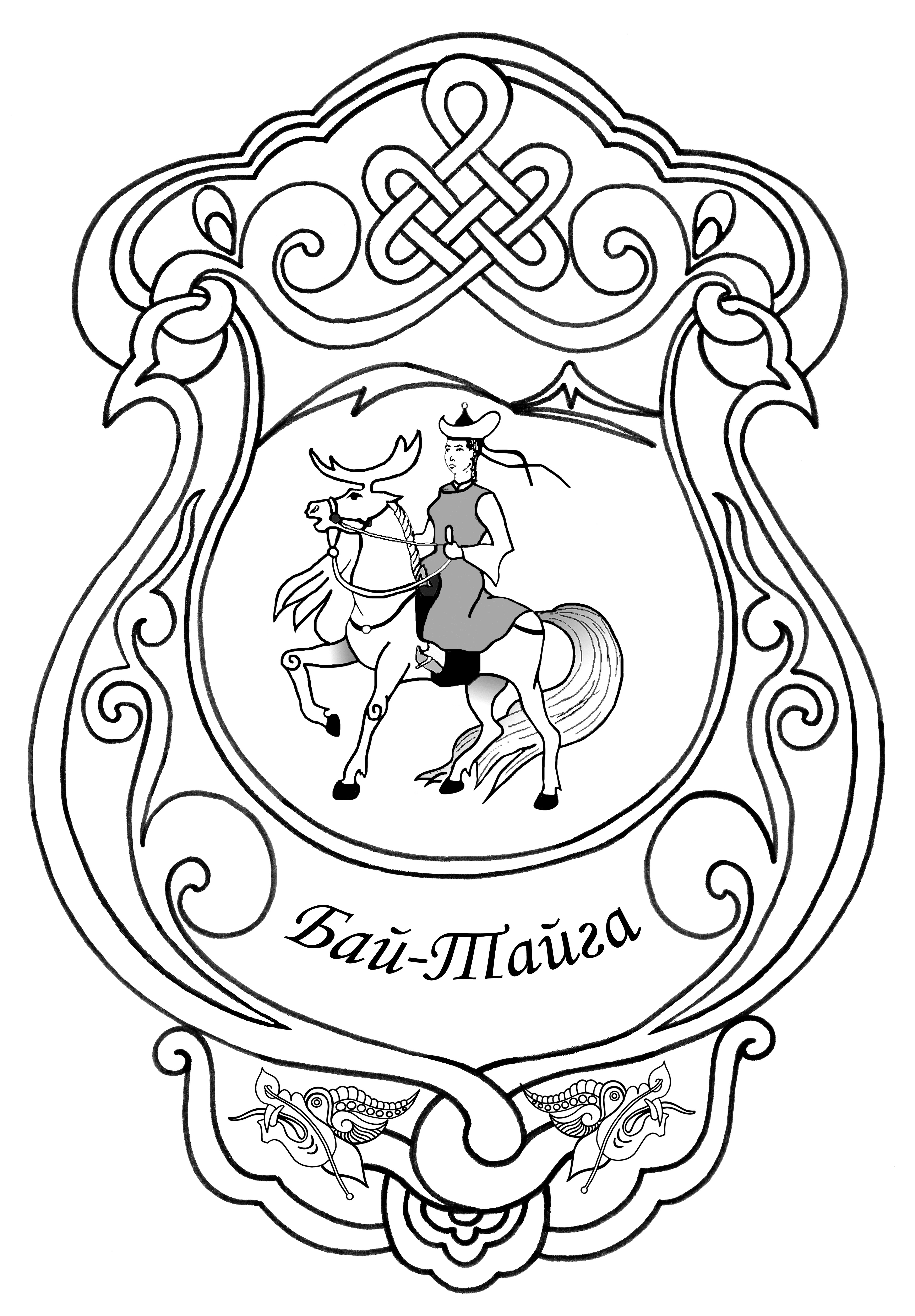 «ТЫВА РЕСПУБЛИКАНЫНБАЙ-ТАЙГА КОЖУУНУ» МУНИЦИПАЛДЫГ РАЙОННУН ХЫНАЛДА-САНАЛГА ПАЛАТАЗЫ